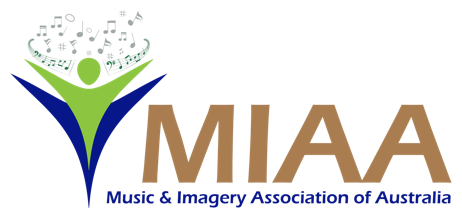 MUSIC AND IMAGERY ASSOCIATION OF AUSTRALIA INC  Reg.No.A0032180H					 ABN: 33 796 122 546TAX   INVOICE            NEW MEMBERSHIP AND RENEWAL FORM(NB: The MIAA membership year runs from March 1st to the last day of February in the following year)  All fees include GST. Please retain a copy of this invoice for tax purposes. Receipts will be issued. Step 1: Pay the membership feePlease transfer to:	Acc. Name: Music and Imagery Association of Australia	BSB: 033-686   	Acc. No.: 386657  	*Please include your last name (Family name) in the “Description” boxStep 2: Inform the treasurerPlease email Vannie at vipwinfield@gmail.com to advise that payment has been transferred.  Step 3: Fill the form (next page) and sign the declarationStep 4: Return the form to membership secretaryPlease send the completed form to Gail at gailgodfreymusic@gmail.com.New Membership and Renewal FormPlease send to Gail at gailgodfreymusic@gmail.comName:     .............................................................................................................Membership Category:  ......................................................................................Amount Direct Debited:  $.....................    Date debited:   .......................................Address:   ..........................................................................................................Email:      .....................................................    Phone: .........................................ALL MEMBERS: In paying this invoice, I certify that I:					        Yes       NoMeet the requirements for this category of membership 	       ☐   ☐Agree to abide by MIAA’s Code of Ethics and Constitution.	       ☐   ☐I would like to have my email address and city of residencemade available to other MIAA members for networking purposes      ☐   ☐Signature: .....................................................           		Date: …....../......../..........Membership TypeDescriptionCostProfessional (RGIMT)A person who has completed all levels of training in the Bonny Method of Guided Imagery and Music, and has been accredited by the Association. $275Honorary LifeHonorary Life Membership is the highest accolade awarded in recognition of an individual’s significant contribution to and service to the Music & Imagery Association of Australia. This membership is by invitation only.$200AffiliateA person who has completed a component of training but is not yet eligible to be registered; or a trainee currently enrolled in a training program$110GeneralOpen to the general public$90Retired Retired Registered GIM therapists $90